С целью повышения интереса к чтению у детей 10 февраля в Атланаульской гимназии прошёл школьный этап Всероссийского конкурса юных чтецов «Живая классика». В конкурсе принимали участие учащиеся 5-11 классов в количестве 10 человек.По итогам победителями и призёрами школьного этапа стали: I место - Абакаров Загир  - 6 классII место - Кагирова Савдат – 6 классIII место - Асельдеров Асгер – 7 классВсе победители были награждены дипломами «Победителя школьного этапа Всероссийского конкурса чтецов «Живая классика»Желаем всем удачи на районном этапе конкурса.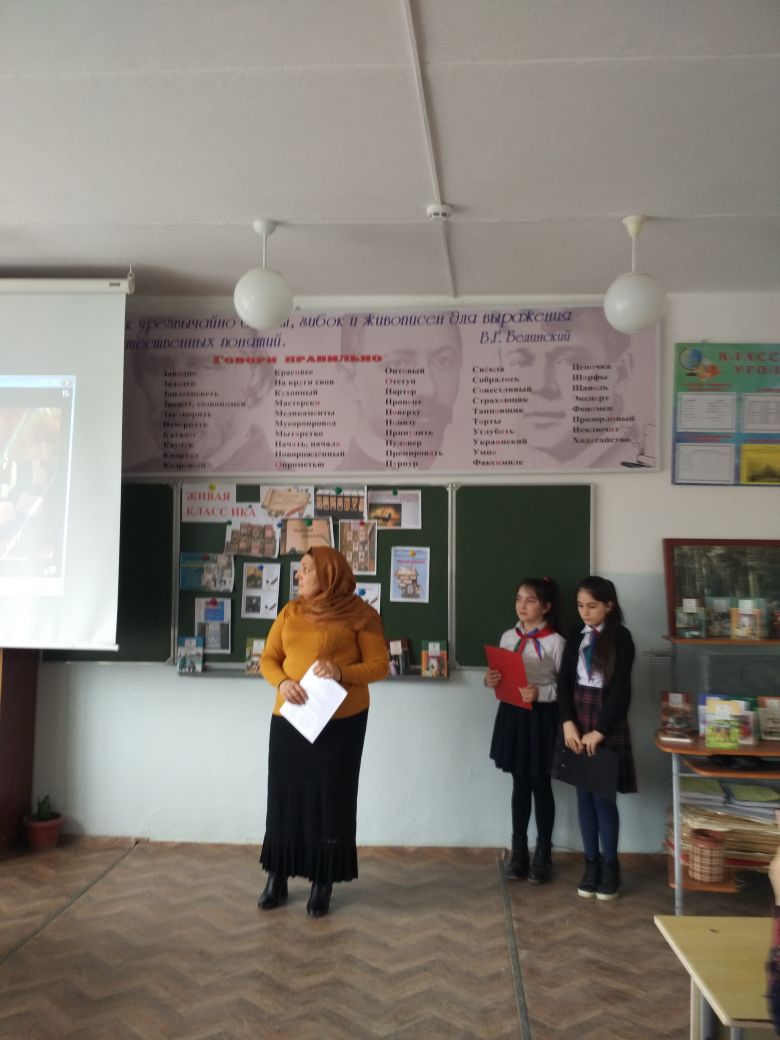 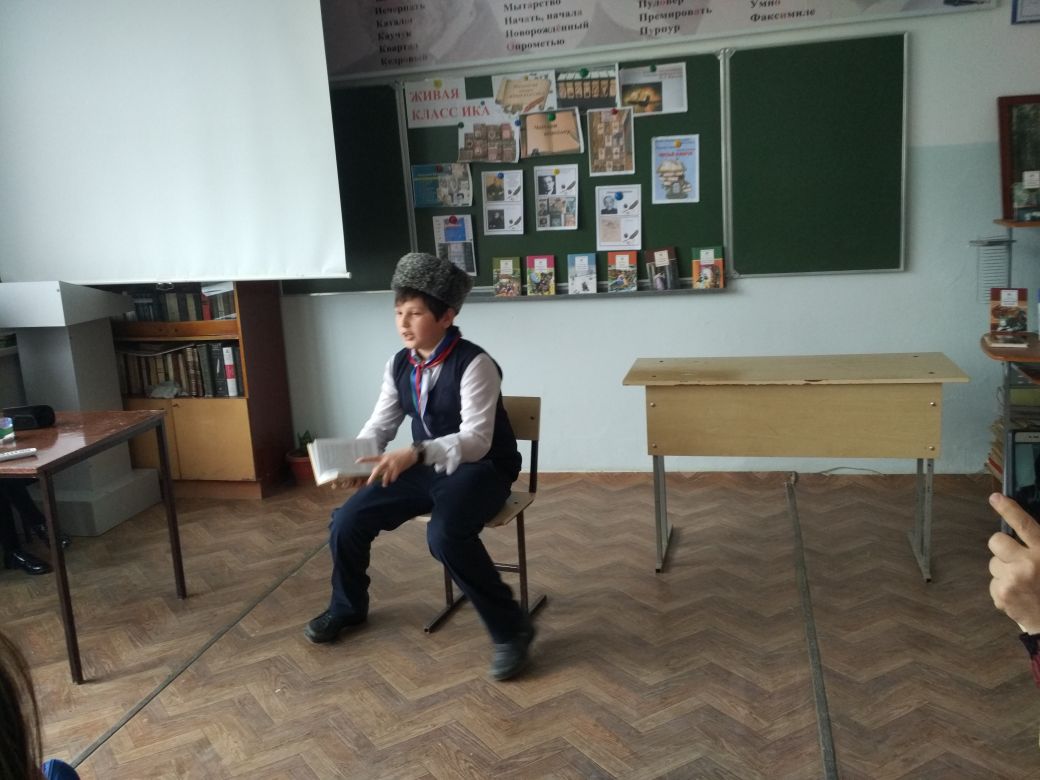 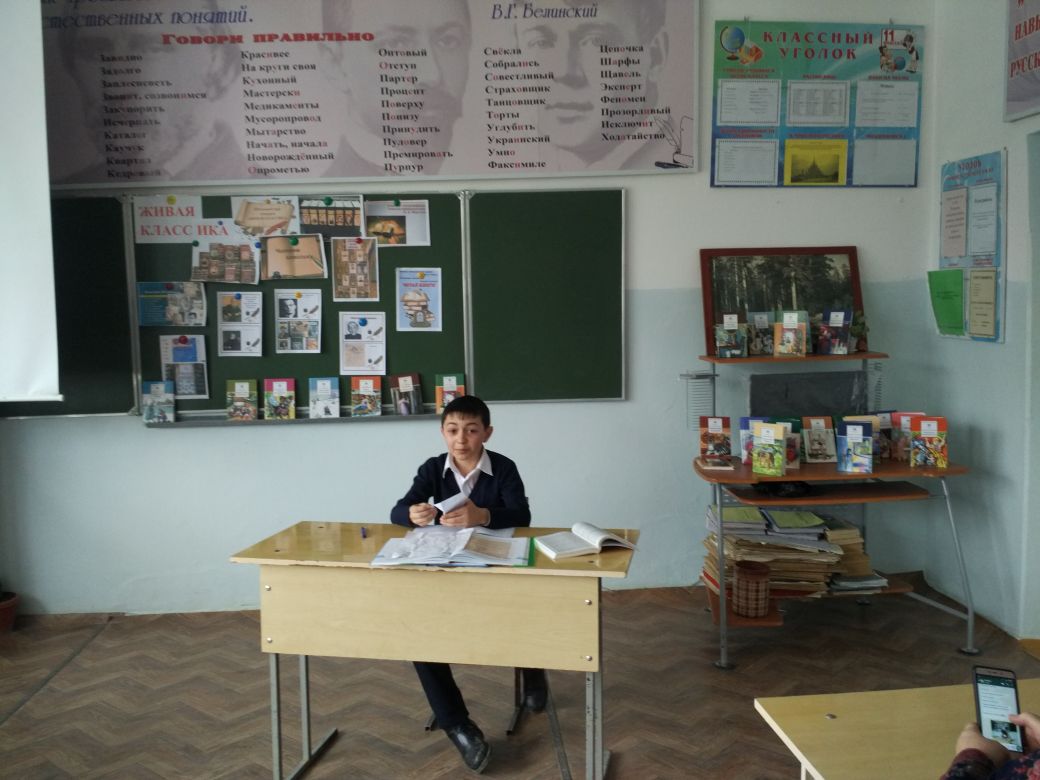 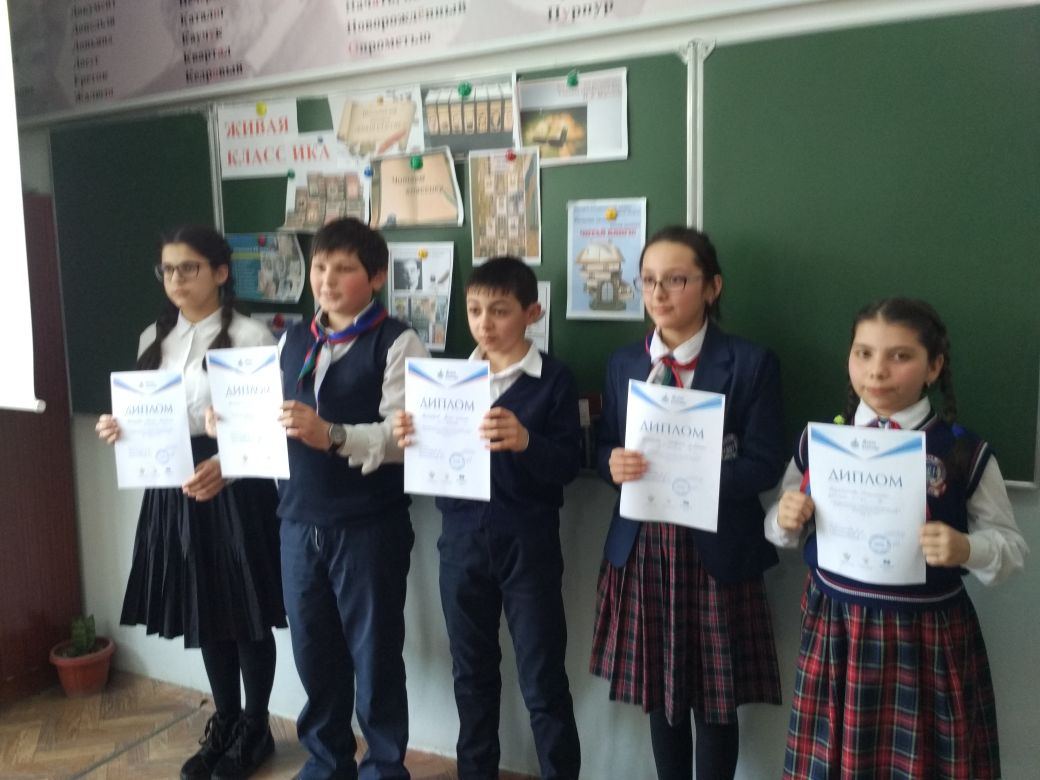 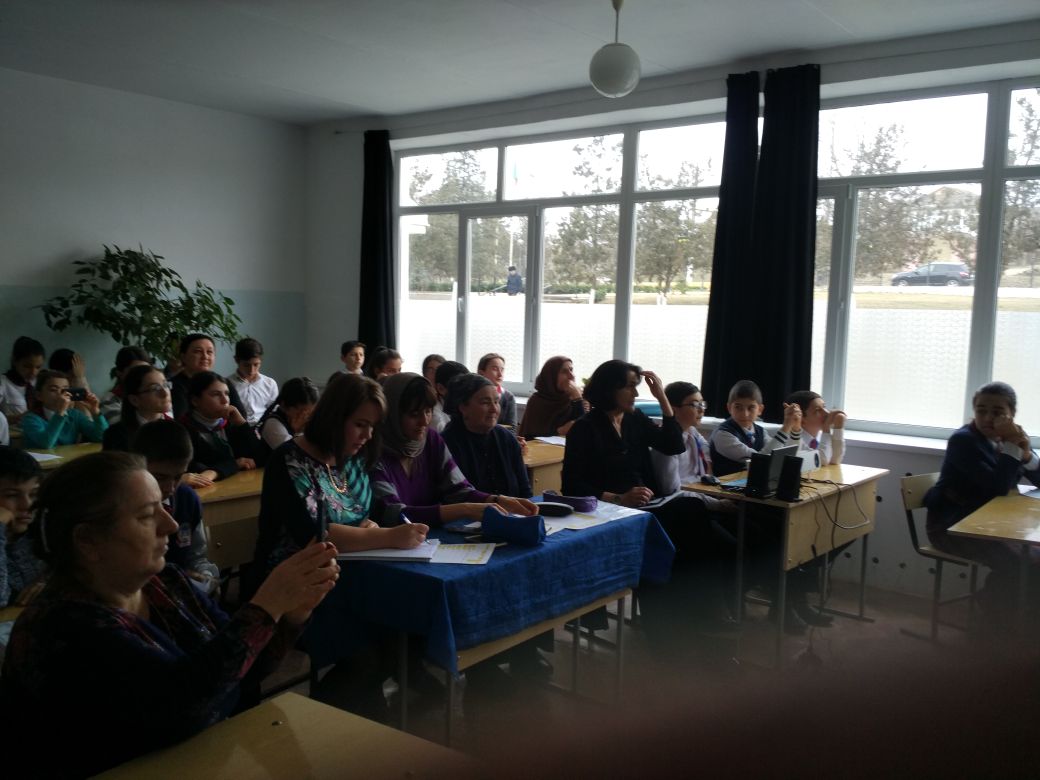 